Индивидуальное занятие по развитию слухового восприятияи формированию произношенияТемы занятия: ФП. Звук  В. Словесное ударение. Работа над голосом.                                            РСВ. Восприятие на слух материала по теме «Посуда».                       Коррекционно – образовательная цель:ФП.      Автоматизация звука В  в позиции между гласными, в прямой позиции на    материале  слогов, слов, словосочетаний, предложений и самостоятельной речи, а также умение выделять голосом ударный слог.РСВ.     Закрепить умение различать на слух с индивидуальным аппаратом и на голое ухо речевой материал.Коррекционно – развивающая цель:ФП.        Развивать познавательные процессы: произвольное внимание,  зрительную память, а также самоконтроль за произношением;РСВ.       Развивать слуховое внимание и слуховую память, а также умение различать на слух различный речевой материал.Коррекционно – воспитывающая цель:ФП.     Воспитывать интерес к занятиям, мотивировать на самоконтроль за своим произношением и произношением собеседника;РСВ.    Использовать материал занятия для воспитания личностных качеств.Задачи:Учить умению правильно произносить звук В в прямой и между гласными позициях на различном речевом материале, выделять голосом ударный слог;                                                            Учить умению различать на слух речевой материал по теме «Посуда».Учить умению понимать и выполнять поручения.Оборудование:1.ИКТ.Презентация с речевым материалом на звук В.2.Предметы посуды.                                           План занятия:1.Организационный момент.2.Постановка целей и задач перед ученицей.3.Работа над формированием произношения:-	Слайд №1 Упражнения на развитие силы голоса;-	Слайд №2. Упражнения на развитие силы голоса(говори тихо или громко)-	Слайд №3. Чтение слогов, слов со звуком В в прямой и между гласными позициями;-	Слайд №4. Чтение предложений ;4.Работа над развитием слухового восприятия:           -  Карточка №1.Слова и предложения по теме «Посуда»;           - Карточка №2. Игра «Что пропало?»;           -  Карточка №3. Выполнение поручений;          - Различение слов по теме «Посуда» на голое ухо.5.Итог урока. Самооценка, оценка учителем.                                         Ход занятия                                                                                          Учитель (у.): Здравствуй, Лина. Школьница (Ш.):Здравствуйте, Наталия Валерьевна.(У): Аппарат работает хорошо?(Ш.): Аппарат работает хорошо.(У.): Послушай, что будем делать на уроке. Сегодня будем  правильно говорить звук В, будем думать, будем тихо и громко говорить слоги, будем слушать.Повтори, что будем делать.(Ш.) Отвечает.1. Формирование произношения.Будем работать над голосом.Будем говорить звуки с фоноритмикой.А____________О____________У____________И_______________А О У ИИтог УчителяБудем говорить тихо и громко слоги.Что будем делать?Будем говорить  тихо и громко слоги.ТАТА	ТАта           татаТАтаТА	ТАТАта      таТАта(Ш.): Докладывает о выполнении.(У.): Подводит итог выполненной работы. (Ш.):  Читает, отчитывается о выполнении.(У.) Скажи  правильно звук В____________.(Ш.)В________.(У.)Будем читать слоги и слова. Говори хорошо В.(У.)Что ты будешь делать?(Ш.)Я буду читать слоги и слова.А) ава-ава    сова- кровать    ова-ова    Вова- корова   ова-ова    овощи- нарисовал   ива –ива  диван- сливаБ)  ва –ва     ваза-варит     ва-ва	Ваня- Вася     во-во	Вова-волк(Ш.): Докладывает о выполнении.(У.): Подводит итог выполненной работы. (Ш.):  Читает, отчитывается о выполнении.(У.)Будем читать предложения.(Ш.)(читает)У Вовы слива.У Васи  сова.Вова нарисовал (У.): Подводит итог работы над произношением, нацеливает на слуховую работу.2. Развитие слухового восприятия (работа с индивидуальным аппаратом)(У.) Будем слушать.(У.) Что будешь делать?(У.) Я буду слушать.Что это? (Посуда)Слушает слова за экраном. Различает 5 слов. Тренируем.Слушаем вразбивку.Кастрюля.Это чайник? (показываю нож)Нет.Что это? НожЧто слева?Слева ….Что справа?Справа…Итог.Игра «Что пропало?» (Сначала учитель убирает предмет, вызывает ученицу на диалог. Затем ученица убирает предмет, учитель специально ошибается, вызывая ученицу на диалог. )  Итог.Выполнение поручений. Чтение с губПринеси чашку.              Я принесла чашку.Поставь чашку.	Я поставила чашку.Налей воды.	Я налила воды.Пей воду.	Я выпила.Отнеси чашку.	Я отнесла чашку.Тренируем на голое ухо.Различает слова   «нож»  и  «кастрюля».Итог.Итог урока(У.)Что ты делала на уроке?(Ш.)Я…..(У.)Как ты говорила?(Ш.)Я..(У.)Как ты слушала?(У.)Итог.Оценка работы ученицы.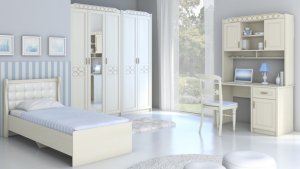 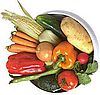 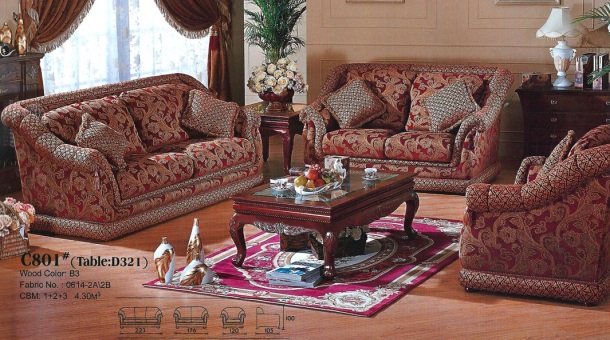 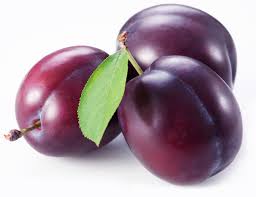 